LUTTE CONTRE LES PUCERONS et autres PARASITES des alliés naturels dans les jardins et sur les terrasses :  LES CHRYSOPES 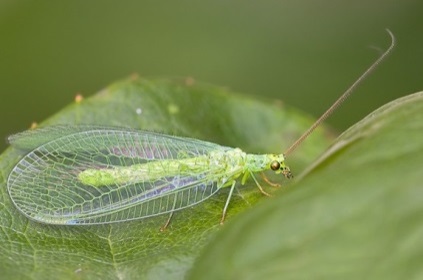 DEUXIEME PROPOSITION 2016 DE VENTE DE PREDATEURS NATURELS POUR ELIMINER LES PARASITES SAISONNIERS (Productions d’été)(pucerons, cochenilles laineuses, acariens, œufs de doryphores, …)SUR LES VEGETAUX DE JARDINS, TERRASSES, BALCONS,               LES PRODUCTIONS D’ETE DES JARDINS POTAGERS…A COMMANDER AVANT LE 20 JUINPOUR UNE LIVRAISON DEBUT JUILLET (à installer sur les plantations dans les 3 jours suivants la réception)Paiement à la commande : 1,30 € la bandelette porteuse d’une douzaine d’œufs de chrysopes (frais de port inclus). Chaque acheteur sera averti individuellement de la livraison.Conseil : installer 1 bandelette au m² de jardin ou par plant infesté (arbuste, arbre, … ) COMMANDESNOMS Prénomse-mail(ou tel à défaut)AdresseNbre de bandelettes commandées